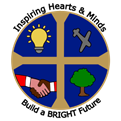 WOODLEY CofE PRIMARY SCHOOLPE and Sports Funding Statement 2021-2022For the past 8 years, the Government have been providing additional funding of £160 million per annum to improve provision of physical education (PE) and sport in primary schools. This funding is ring-fenced and can, therefore,  only be spent on provision of PE and sport in schools. At Woodley CofE Primary School, an action plan has been developed to ensure that children have every opportunity to participate in a range of sports and receive high quality teaching. We aim to improve PE provision and utilise the funding to increase participation in physical activity, raise achievement and enjoyment for all pupils. The Impact of Covid-19 restricted our ability to contribute to all the areas planned during 2021-2022. Teaching and LearningTo use the schools PE assessment system effectively. To improve planning using external resources.Pupil Achievement and progressTo recognise and reward excellent pupil participation in sport.To ensure assessment system monitors progress effectively.To purchase new equipment to give the pupils a broad and balanced curriculum. Competitive opportunitiesTo use funding available to ensure gifted pupils are given exciting opportunities to compete representing the school.Enrichment OpportunitiesTo provide stimulating and exciting extra-curricular activities.To raise the profile of PE and school sport at Woodley C of E.Inclusion, Engagement and School CultureIncrease the opportunities for our SEND children to participate fully in PE lessons.To raise the profile of PE and school sport at Woodley C of E.Action Plan The amount of funding received in 2021-2022 was £18730.  In addition, an amount of £8171 was brought forward from 2020/2021.  This amount has been committed to installing an Active Mile around the school grounds.  Due to restrictions resulting from COVID-19 and staffing capacity, this project has been delayed and will take place in 2022-2023.  Identified PriorityDateAction and strategiesCostImpactSustainable OutcomesEvidence log Teaching & LearningTeaching & LearningTeaching & LearningTeaching & LearningTeaching & LearningTeaching & LearningTeaching & LearningPE Assessment SystemSeptember – JulyPE Subject Leader to continue using the PE assessment system to track children’s progress.£150£531PE Subject leader to have a clear understanding to what children need to learn from data in the assessment system.Use PE data to measure impact.PE assessment system to be updated and monitored termly.Insight School partnered with Reading FC resources hub September – July Use the resources hub to help with ideas for online learning. Send parents and carers the resources hub for them to support their children in keeping active £281PE subject leader to use Reading FC resources hub for ideas to support online learning. Parents and carers can use the ideas on the hub to support online learning. PE subject leader to include Teams in future planning to support learningAdapted planningCPD training for curriculum September – July PE subject leader to give all staff training on the use of gymnastics equipment including wall bars, mats, benches and table tops. £1200All staff can use the wall bars safely and effectively. All staff to improve their confidence when teaching PE.All staff improve confidence when teaching PE. Signed training log Pupil Progress Reports for PE. Pupil Achievement and ProgressPupil Achievement and ProgressPupil Achievement and ProgressPupil Achievement and ProgressPupil Achievement and ProgressPupil Achievement and ProgressPupil Achievement and ProgressTo purchase equipment for the use of lunchtimes and ensure game leaders lead the use of the equipmentSeptember - JulyEquipment to be used when playing games. Equipment to be suitable for age range. £324Improved social skills between children. Children develop relationships with others. Game Leaders begin to develop leadership skills. Children take ownership of games and use their own ideas to create and play new games. Positive relationships to develop between peers.  Improved kit/equipment will raise profile of the children and school.Children use own ideas and become more confident in delivering their games.Equipment to be monitored by PE subject leader.  Playtime equipment to be kept separate from PE equipment. Games leaders rotaTo purchase equipment for the use of lunchtimes and ensure playground pals lead the use of the equipmentSeptember- July Equipment to be used when playing games. Equipment to be suitable for age range. 935Improved social skills between children. Children develop relationships with others. Playground pals begin to develop leadership skills. Children take ownership of games and use their own ideas to create and play new games. Positive relationships to develop between peers.  Improved kit/equipment will raise profile of the children and school.Children use own ideas and become more confident in delivering their games.Playground pals rotaTo purchase equipment for PE lessons.September – July Check and replenish any broken or lost PE equipment.71This allows PE subject leader to plan new activities for children to participate in during PE lessons.Increased participation. Increase in number of active minutes during the lesson. PE kit/equipment kept separate from lunchtime equipment.PE Assessment SystemSeptember – JulyPE Subject Leader to continue to use the assessment system to track children’s progress.£150PE Subject leader to have a clear understanding to what children need to learn from data in the assessment system.Use PE data to measure impact.PE assessment system to be updated and monitored termly.Insight Competitive OpportunitiesWokingham District Primary Schools Football AssociationSeptember – July Children have the opportunity to take part in competitive matches against other schools. Children have the opportunity to take part in competitive tournaments against other schools. Children have the opportunity to attend the U11 Wokingham District football trials. 75566940Selected children play against other schools selected children. Increased participation in physical activity. Increase in the number of active minutes during the day. Raise the profile of sport at Woodley CofE Primary School. School newsletter School permission formsCross Country affiliation September – July Children will have the opportunity to take part in competitive races against other schools. 150Selected children play against other schools selected children.Increased participation in physical activity. Increase in the number of active minutes during the day. Raise the profile of sport at Woodley C of ESchool newsletter School permission formsEnvironment September – JulyField maintenance to improve and maintain the condition of the field to allow sporting events to take place.Field to be cut and marked out for different events throughout the academic year.Field to be improved and maintained to  allow the children to use it at lunchtimes. 2629More sporting can events take place on the field such as PE lessons, football matches, athletics training and sports day. Children can use the field at lunchtimes. More space for games leaders to lead activities with the other children. Increased participation in physical activity. Increase in the number of active minutes during the day. Visible evidence of improved condition of the field. Sports Day photos 2022Enrichment OpportunitiesSchool partnered with Reading FC resources hub September – July Send parents and carers the resources hub for them to support their children in keeping active 281Parents and carers can use the ideas on the hub to support online learning. Children will remain active at home.Children will remain active at home. Adapted planningOnline lessons via TeamsLunchtime Football club September – July All year 5 & 6 children invited to attend a lunchtime football club. 1700Children are given the opportunity to try a new sport. Children are given the opportunity to develop their skills. Increased participation in physical activity. Increase in the number of active minutes during the day. Take up of places at  the club with continued popularity among the children. After school Cross Country clubSeptember – December Selected children given the opportunity to attend a after school cross country club. 355Children are given the opportunity to develop their skills. Increased participation in physical activity. Increase in the number of active minutes during the day. Raise the profile of sport at Woodley CofE Primary School Success of school at Cross Country league and increased number of children taking part. CPD training for staff in extra-curricular eventsSeptember – July Staff to attend training to allow extra-curricular events to take place. 1200Children are given the opportunity to attend extra-curricular events. Increased participation in physical activity. Increase in the number of active minutes during the day. CPD certificatesInclusion, Engagement and School CultureLunchtime Football club September – July All year 5 & 6 children invited to attend a lunchtime football club. 1700Children are given the opportunity to try a new sport. Children are given the opportunity to develop their skills. Increased participation in physical activity.Increase in the number of active minutes during the day. Lunchtime Football club New PE display board September – July PE display board is used to show the milestones the children have been working towards. PE display board is used to celebrate children’s participation in extra-curricular activities. 200Children can see the progression of PE throughout the school. Visitors and staff can see the progression of milestones through the school. Children can share their achievements with staff members and this is displayed on the board. Raise the profile of PE and sport at Woodley CofE Primary School PE display board in the hallEnvironment  September – JulyField to be treated to allow sporting events to take place.Field to be cut and marked out for different events throughout the academic year.Field to be treated to allow the children to use it at lunchtimes. 2628More sporting can events take place on the field such as PE lessons, football matches, athletics training and sports day. Children can use the field at lunchtimes. More space for games leaders to lead activities with the other children. After the initial treatment, the field can be maintained by the school. Increased participation in physical activity. Increase in the number of active minutes during the day. FieldSports Day photos 2022Sports Day 2022December – July Sports day planned effectively. Site ready to allow visitors to attend. Sports day packs given to members of staff. 912Children to represent their houses for events. Children to display skills to visitors. Increased participation in physical activity. Increase in the number of active minutes during the day. Newsletter Sports day photos 2022Games leaders trainingSeptember- JulyGame Leaders to be trained and taught how to organise games and groups of children. Game Leaders to have a fortnightly meeting to discuss new ideas and any problems they have.935Improved social skills between children. Children develop relationships with others. Game Leaders begin to develop leadership skills. Children take ownership of games and use their own ideas to create and play new games. Positive relationships to develop between peers.  Improved kit/equipment will raise profile of the children and school.Children use own ideas and become more confident in delivering their games.Equipment to be monitored by PE subject leader.  Playtime equipment to be kept separate from PE equipment. Games leaders rotaPlayground pals training September – July Playground pals to be trained and taught how to organise games and groups of children. Playground pals to have a fortnightly meeting to discuss new ideas and any problems they have.935Improved social skills between children. Children develop relationships with others. Playground pals begin to develop leadership skills. Children take ownership of games and use their own ideas to create and play new games. Positive relationships to develop between peers.  Improved kit/equipment will raise profile of the children and school.Children use own ideas and become more confident in delivering their games.Playground pals rotaYear 6 cohort 2021 – 22 Swimming Data What percentage of your current Year 6 cohort swim competently, confidently and proficiently over a distance of at least 25 metres? 69%What percentage of your current Year 6 cohort use a range of strokes effectively? 92%What percentage of your current Year 6 cohort perform safe self-rescue in different water-based situations?61%